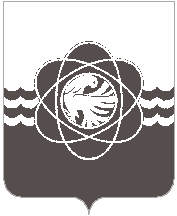 54 сессии четвёртого созываот 28.08.2018  № 454В связи с прекращением пассажирских перевозок на городском транспорте общественного пользования закрытым акционерным обществом  работников «Народное предприятие «Автотранс», учитывая рекомендации постоянных депутатских комиссий, Десногорский городской СоветР Е Ш И Л:Внести изменение в п.2 решения Десногорского городского Совета от 28.11.2017 №381 «Об установлении ежемесячной социальной поддержки,  обеспечивающей бесплатный проезд учащихся муниципальных бюджетных общеобразовательных организаций из малообеспеченных семей» заменив слова «осуществляет закрытое акционерное общество  работников «Народное предприятие «Автотранс» словами «осуществляют организации, любых организационно-правовых форм, осуществляющие перевозки общественным транспортом по вышеуказанным направлениям, в соответствии с заключенным муниципальным контрактом».Настоящее решение опубликовать в газете «Десна».О внесении изменений в решение Десногорского городского Совета от 28.11.2017 № 381ПредседательДесногорского городского Совета                         В.Н. БлохинГлава      муниципального     образования«город Десногорск» Смоленской области                                     А.Н. Шубин